FORMULAIRE DE DEMANDE D'INSCRIPTION SUR LE REGISTRE NOMINATIF 
prévu à l'article L. 121-6-1 du code de l'action sociale et des famillesBulletin à remplir en LETTRES MAJUSCULES, soit :Par la personne âgée ou handicapée,Par un tiers (représentant légal, intervenant médico-social, entourage, parent, ami).Et à retourner par courrier au : CCAS Mairie de Mailly-le-Camp – 28 rue du Général de Gaulle 10230 Mailly le Camp / 03 25 37 31 521 - IDENTIFICATION DU BÉNÉFICIAIREM.	Mme	MlleNOM : 	PRÉNOM(S) : 	 NÉ(E) LE : 	\	\ 	à	 
ADRESSE :TÉLÉPHONE : 	...SITUATION FAMILIALE : isolé(e)	couple	en familleJe sollicite mon inscription sur le registre des personnes à contacter en cas de déclenchement du plan d'alerte et d'urgence consécutif à une situation de risques exceptionnels, climatiques ou autres.Je demande mon inscription :en qualité de personne âgée de 65 ans et plusen qualité de personne âgée de plus de 60 ans, reconnue inapte au travailen qualité de personne handicapéeJe suis informé(e) que cette inscription est facultative et que ma radiation peut être effectuée à tout moment sur simple demande de ma part.2-RÉFÉRENCES DU SERVICE MÉDICAL OU SOCIAL INTERVENANT A VOTRE DOMICILE OU EN CONTACT AVEC VOUSJe déclare bénéficier de l’intervention : 
d’un service d’aide à domicileIntitulé du service : 	 Adresse: 	 Téléphone : 	 
d’un service de soins infirmiers à domicileIntitulé du service : 	 
Adresse:Téléphone : 	 d’un autre service 
Intitulé du service :Adresse : 	 Téléphone : 	 d’aucun service à domicile :1PERSONNES DE VOTRE ENTOURAGE A PRÉVENIR EN CAS D’URGENCE NOM / Prénom(s) : 	 Adresse : 	 Téléphone :	  NOM / Prénom(s) : 	 Adresse : : 	 Téléphone : 	 MENTION DE VOS PÉRIODES D’ABSENCE ENTRE JUIN ET SEPTEMBRE 2019IMPORTANT - veuillez préciser les dates de vos absences prévues entre le 1er août et le 15 septembre 2019 [si ces dates changent, nous vous remercions de nous le signaler en appelant au 03 25 37 31 52 Absences en août : 	 SI LE BULLETIN EST REMPLI POUR LE BÉNÉFICIAIRE PAR UN TIERS, VEUILLEZ PRÉCISER VOS COORDONNÉES :M.	Mme	MlleNom : 	Prénom :Adresse : 	 Téléphone : 	 Agissant en qualité de :Représentant légalService d'aide à domicile ou service de soins infirmiers à domicileMédecin traitantAutre : 	 (merci de le préciser)J'atteste sur l'honneur l'exactitude des informations communiquées dans la présente demande.Je suis informé(e) qu'il m'appartient de signaler aux services municipaux toute modification concernant ces informations, aux fins de mettre à jour les données permettant de me contacter en cas de déclenchement du plan d'alerte et d'urgence.Dans le cadre du plan de sécurité et de prévention mis en place par la ville de Mailly le Camp, j’accepte que mes coordonnées (nom et adresse) soient également transmises à la Gendarmerie pour permettre 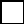 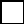      	la visite des gendarmes à mon domicile pendant la période estivale.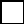 Fait à 	, le 	                           Signature obligatoireLes informations communiquées ont pour seul objet le plan d’alerte et d’urgence départemental. Elles restent confidentielles et sont destinées exclusivement à l’usage du Centre Communal d’Action Sociale de la Mailly-le-Camp, responsable de leur traitement. Elles seront traitées en conformité avec la loi du 06/01/1978 relative à l’informatique, aux fichiers et aux libertés.BULLETIN D’INSCRIPTION 2022